新北市文山國民中學111學年度 七 年級第 一 學期部定課程計畫  設計者：＿劉佳雯＿＿＿＿＿一、課程類別：	    1.□國語文   2.英語文   3.□健康與體育   4.□數學   5.□社會   6.□藝術  7.□自然科學 8.□科技  9.□綜合活動二、學習節數：每週( 3 )節，實施( 21 )週，共(63)節。  三、課程內涵：	四、課程架構：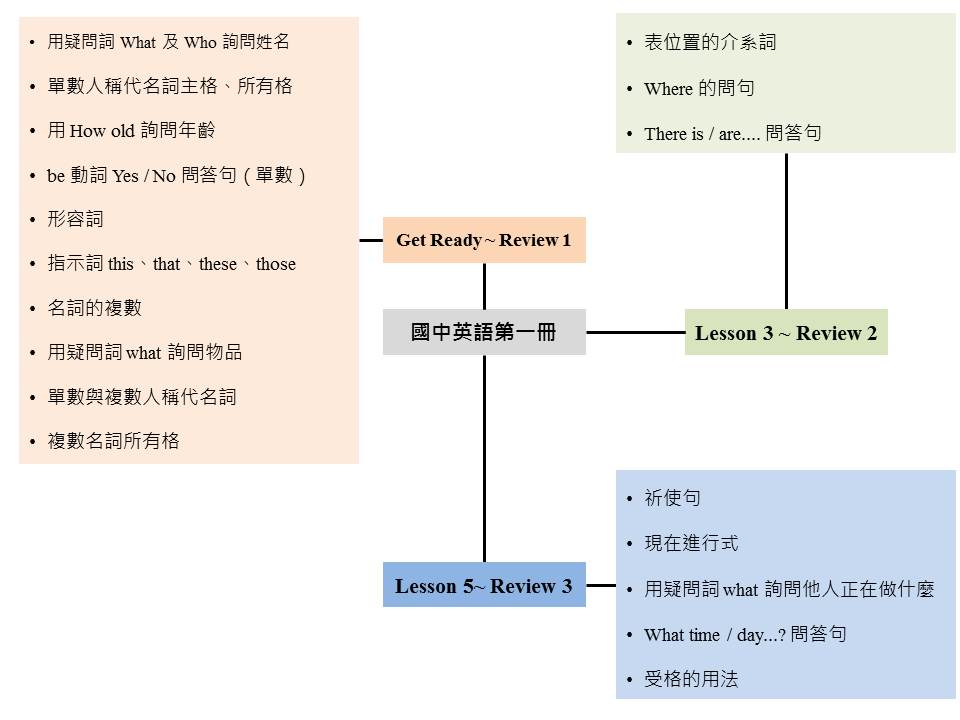 五、本學期達成之學生圖像素養指標：(打V處為本課程計畫達成之素養指標)六、素養導向教學規劃：七、本課程是否有校外人士協助教學否，全學年都沒有(以下免填)□有，部分班級，實施的班級為：___________□有，全學年實施總綱核心素養學習領域核心素養 A1身心素質與自我精進 A2系統思考與解決問題□ A3規劃執行與創新應變 B1符號運用與溝通表達 B2科技資訊與媒體素養□ B3藝術涵養與美感素養□ C1道德實踐與公民意識 C2人際關係與團隊合作 C3多元文化與國際理解1. 學會以 be 動詞為主的現在式、祈使句及現在進行式，能運用於對話交談。2. 能聽懂簡易的日常生活對話並活用於日常生活中。3. 學會 6 個母音與 12 個子音，勇於發聲、念出句子，漸進培養口語能力。4. 能積極參與課堂活動並友善與他人合作，省思各文章內涵，發表自我論點與傾聽他人觀點並回饋。圖像向度素養指標素養指標素養指標素養指標陽光正向健康正向正向健康健康陽光正向健康1.關懷尊重1.身心平衡陽光正向健康2.正面思考2.快樂生活飛鷹宏觀卓越宏觀宏觀卓越卓越飛鷹宏觀卓越1.溝通表達1.靈活創新飛鷹宏觀卓越2.放眼國際2.追求榮譽碧水適性學習適性適性學習學習碧水適性學習1.欣賞接納1.終身學習碧水適性學習2.適性揚才2.活學活用獅子 領導勇敢領導領導勇敢勇敢獅子 領導勇敢1.解決問題1.自信創新獅子 領導勇敢2.獨立思考2.勇於承擔教學期程學習重點學習重點單元/主題名稱與活動內容節數教學資源評量方式融入議題備註學習內容學習表現單元/主題名稱與活動內容節數教學資源評量方式融入議題備註第一週8/29-9/2(8/30暫定開學日)Ab-Ⅳ-3 字母拼讀規則（含字母拼讀的精熟能力、字彙拼寫的輔助）。Ac-Ⅳ-2 常見的教室用語。Ac-Ⅳ-3 常見的生活用語。Ac-Ⅳ-4 國中階段所學字詞（能聽、讀、說、寫最基本的1,200字詞）。Ad-Ⅳ-1 國中階段所學的文法句型。B-Ⅳ-1 自己、家人及朋友的簡易描述。1-Ⅳ-1 能聽懂課堂中所學的字詞。1-Ⅳ-2 能聽懂常用的教室用語及日常生活用語。1-Ⅳ-3 能聽懂基本或重要句型的句子。1-Ⅳ-4 能聽懂日常生活對話的主要內容。2-Ⅳ-1 能說出課堂中所學的字詞。2-Ⅳ-2 能依情境使用日常生活用語。2-Ⅳ-4 能以簡易的英語描述自己、家人及朋友。3-Ⅳ-6 能看懂基本的句型。3-Ⅳ-7 能了解對話的主要內容。3-Ⅳ-12 能熟悉重要的閱讀技巧，如擷取大意、猜測字義、推敲文意、預測後續文意及情節發展等。Get ReadyLesson 1 Who’s This Young Man?[Get Ready][字母教學]1. 向學生自我介紹，詢問學生英文名後，協助學生做名牌。2. 帶念26個字母，並在黑板上寫大寫與小寫字母。3. 利用「字母歌」進行教唱。4. 說明字母書寫原則。5. 進行印刷體書寫練習。6. 進行字母遊戲活動。[打招呼]1. 介紹常用的打招呼用語。2. 播放音檔讓學生跟讀。3. 分組進行口語練習。[介紹自己及他人]1. 說明介紹自己及他人的句型。2. 解釋主格及所有格的用法。3. 播放音檔讓學生跟讀。4. 完成 Fill In題目。[詢問年齡]1. 複習數字0～15。2. 播放音檔讓學生跟讀。3. 介紹詢問年齡之句型。4. 播放音檔讓學生跟讀。5. 分組進行口語練習。6. 完成Fill In題目。[英文書寫原則]1. 介紹英文書寫原則。2. 完成Your Turn練習。[Lesson 1][Word Bank]1. 以Word Bank頁面與學生進行問題討論，帶出本課主題：親屬；職業。2. 播放音檔讓學生跟讀單字。3. 進行單字策略教學活動。4. 完成Read and Fill In練習。31. CD唱機（自備）2. 教學CD3. 電子教科書4. 教學圖卡5. 學習單6. 教學影片7. 互動遊戲8. 補充資料1. 檔案評量2. 口語練習3. 口說測驗4. 作業書寫5.合作能力【家庭教育】家J1 分析家庭的發展歷程。第二週9/5-9/99/9中秋節補假Ab-Ⅳ-3 字母拼讀規則（含字母拼讀的精熟能力、字彙拼寫的輔助）。Ac-Ⅳ-4 國中階段所學字詞（能聽、讀、說、寫最基本的1,200字詞）。Ad-Ⅳ-1 國中階段所學的文法句型。B-Ⅳ-1 自己、家人及朋友的簡易描述。1-Ⅳ-1 能聽懂課堂中所學的字詞。1-Ⅳ-3 能聽懂基本或重要句型的句子。1-Ⅳ-4 能聽懂日常生活對話的主要內容。2-Ⅳ-4 能以簡易的英語描述自己、家人及朋友。3-Ⅳ-6 能看懂基本的句型。3-Ⅳ-7 能了解對話的主要內容。3-Ⅳ-12 能熟悉重要的閱讀技巧，如擷取大意、猜測字義、推敲文意、預測後續文意及情節發展等。Lesson 1 Who’s This Young Man?[Dialogue]1. 針對對話圖片，以問題詢問學生，作為對話教學前的引導。2. 播放對話音檔，並解說課文。3. 介紹單字，並播放音檔讓學生跟讀。4. 請學生兩人一組，進行口語練習。5. 完成True or False題目，進行對話理解測驗。[Grammar 1]1. 介紹be動詞句型，並帶學生進行口語造句。2. 請學生兩人一組練習Say and Write題目。31. CD唱機（自備）2. 教學CD3. 電子教科書4. 教學圖卡5. 學習單6. 教學影片7. 互動遊戲8. 補充資料1. 檔案評量2. 口語練習3. 口說測驗4. 作業書寫5.合作能力【家庭教育】家J1 分析家庭的發展歷程。第三週9/12-9/16Ab-Ⅳ-3 字母拼讀規則（含字母拼讀的精熟能力、字彙拼寫的輔助）。Ac-Ⅳ-4 國中階段所學字詞（能聽、讀、說、寫最基本的1,200字詞）。Ad-Ⅳ-1 國中階段所學的文法句型。B-Ⅳ-1 自己、家人及朋友的簡易描述。1-Ⅳ-1 能聽懂課堂中所學的字詞。1-Ⅳ-3 能聽懂基本或重要句型的句子。1-Ⅳ-4 能聽懂日常生活對話的主要內容。2-Ⅳ-4 能以簡易的英語描述自己、家人及朋友。2-Ⅳ-9 能進行簡易的角色扮演。3-Ⅳ-6 能看懂基本的句型。3-Ⅳ-7 能了解對話的主要內容。3-Ⅳ-12 能熟悉重要的閱讀技巧，如擷取大意、猜測字義、推敲文意、預測後續文意及情節發展等。Lesson 1 Who’s This Young Man?[More to Know]1. 介紹a/an的用法。2. 完成Say and Write題目。[Grammar 2]1. 介紹形容詞句型，並帶學生進行口語造句。2. 請學生兩人一組練習Say and Write題目。[Reading]1. 以Pre-reading Questions詢問學生，作為閱讀教學前的引導。2. 播放閱讀音檔，並解說課文。3. 介紹單字，並播放音檔讓學生跟讀。4. 請學生完成Reading Comprehension與Reading Skills題目，以檢測對課文內容的理解程度。5. 引導學生進行Discuss。31. CD唱機（自備）2. 教學CD3. 電子教科書4. 教學圖卡5. 學習單6. 教學影片7. 互動遊戲8. 補充資料1. 檔案評量2. 口語練習3. 口說測驗4. 作業書寫5.合作能力【家庭教育】家J1 分析家庭的發展歷程。第四週9/19-9/23Ab-Ⅳ-3 字母拼讀規則（含字母拼讀的精熟能力、字彙拼寫的輔助）。Ac-Ⅳ-4 國中階段所學字詞（能聽、讀、說、寫最基本的1,200字詞）。Ad-Ⅳ-1 國中階段所學的文法句型。B-Ⅳ-1 自己、家人及朋友的簡易描述。B-Ⅳ-2 國中階段所學字詞及句型的生活溝通。1-Ⅳ-1 能聽懂課堂中所學的字詞。1-Ⅳ-3 能聽懂基本或重要句型的句子。1-Ⅳ-4 能聽懂日常生活對話的主要內容。2-Ⅳ-4 能以簡易的英語描述自己、家人及朋友。3-Ⅳ-6 能看懂基本的句型。3-Ⅳ-7 能了解對話的主要內容。3-Ⅳ-12 能熟悉重要的閱讀技巧，如擷取大意、猜測字義、推敲文意、預測後續文意及情節發展等。Lesson 1 Who’s This Young Man?Lesson 2 What Are These?[Lesson 1][Listening]1. 播放A部分True or False音檔。2. 與學生確認答案時，引導學生分析錯誤的描述如何改為正確。3. 播放B部分Listen and Check音檔。4. 引導學生討論如何從B部分的音檔中找出答案的關鍵字。[Pronunciation]1. 介紹a、a_e、ai及ay四組發音。2. 播放A部分音檔，讓學生聽發音並跟著念。3. 完成B部分Listen and Number題目。[Lesson 2][Word Bank]1. 以Word Bank頁面與學生進行問題討論，帶出本課主題：動物。2. 播放音檔讓學生跟讀單字。3. 進行單字策略教學活動。4. 完成Read and Fill In練習。[Dialogue]1. 針對對話圖片，以問題詢問學生，作為對話教學前的引導。2. 播放對話音檔，並解說課文。3. 介紹單字，並播放音檔讓學生跟讀。4. 請學生兩人一組，進行口語練習。5. 完成True or False題目，進行對話理解測驗。31. CD唱機（自備）2. 教學CD3. 電子教科書4. 教學圖卡5. 學習單6. 教學影片7. 互動遊戲8. 補充資料1. 檔案評量2. 口語練習3. 口說測驗4. 作業書寫5.合作能力【家庭教育】家J1 分析家庭的發展歷程。【環境教育】環J2 了解人與周遭動物的互動關係，認識動物需求，並關切動物福利。第五週9/26-9/30Ab-Ⅳ-3 字母拼讀規則（含字母拼讀的精熟能力、字彙拼寫的輔助）。Ac-Ⅳ-4 國中階段所學字詞（能聽、讀、說、寫最基本的1,200字詞）。Ad-Ⅳ-1 國中階段所學的文法句型。B-Ⅳ-2 國中階段所學字詞及句型的生活溝通。1-Ⅳ-3 能聽懂基本或重要句型的句子。1-Ⅳ-4 能聽懂日常生活對話的主要內容。3-Ⅳ-6 能看懂基本的句型。3-Ⅳ-7 能了解對話的主要內容。3-Ⅳ-12 能熟悉重要的閱讀技巧，如擷取大意、猜測字義、推敲文意、預測後續文意及情節發展等。Lesson 2 What Are These?[Grammar]1. 介紹What is...?句型，並帶學生進行口語造句。2. 請學生兩人一組練習Say and Write題目。3. 介紹What are...?句型，並帶學生進行口語造句。4. 請學生兩人一組練習Say and Write題目。[More to Know]1. 介紹單複數人稱代名詞與複數名詞所有格。2. 完成Practice題目。31. CD唱機（自備）2. 教學CD3. 電子教科書4. 教學圖卡5. 學習單6. 教學影片7. 互動遊戲8. 補充資料1. 檔案評量2. 口語練習3. 口說測驗4. 作業書寫5.合作能力環J2 了解人與周遭動物的互動關係，認識動物需求，並關切動物福利。第六週10/3-10/7Ab-Ⅳ-3 字母拼讀規則（含字母拼讀的精熟能力、字彙拼寫的輔助）。Ac-Ⅳ-4 國中階段所學字詞（能聽、讀、說、寫最基本的1,200字詞）。Ad-Ⅳ-1 國中階段所學的文法句型。B-Ⅳ-2 國中階段所學字詞及句型的生活溝通。1-Ⅳ-1 能聽懂課堂中所學的字詞。1-Ⅳ-3 能聽懂基本或重要句型的句子。1-Ⅳ-4 能聽懂日常生活對話的主要內容。3-Ⅳ-6 能看懂基本的句型。3-Ⅳ-7 能了解對話的主要內容。3-Ⅳ-12 能熟悉重要的閱讀技巧，如擷取大意、猜測字義、推敲文意、預測後續文意及情節發展等。Lesson 2 What Are These?[Reading]1. 以Pre-reading Questions詢問學生，作為閱讀教學前的引導。2. 播放閱讀音檔，並解說課文。3. 介紹單字，並播放音檔讓學生跟讀。4. 請學生完成課本的Reading Comprehension與Reading Skills題目，以檢測對課文內容的理解程度。5. 引導學生進行Discuss。[Listening]1. 播放A部分Listen and Choose音檔。2. 與學生確認答案時，引導學生分析如何從圖片與音檔中找出關鍵字。3. 播放B部分Listen and Choose音檔。4. 引導學生討論如何從B部分的音檔中找出答案的關鍵字。[Pronunciation]1. 介紹p、b、t及d四組發音。2. 播放A部分音檔，讓學生聽發音並跟著念。3. 完成B部分Listen and Check 題目。31. CD唱機（自備）2. 教學CD3. 電子教科書4. 教學圖卡5. 學習單6. 教學影片7. 互動遊戲8. 補充資料1. 檔案評量2. 口語練習3. 口說測驗4. 作業書寫5.合作能力【環境教育】環J2 了解人與周遭動物的互動關係，認識動物需求，並關切動物福利。第七週10/10-10/14(段考週暫定)10/10國慶日放假Ac-Ⅳ-4 國中階段所學字詞（能聽、讀、說、寫最基本的1,200字詞）。Ad-Ⅳ-1 國中階段所學的文法句型。B-Ⅳ-1 自己、家人及朋友的簡易描述。B-Ⅳ-2 國中階段所學字詞及句型的生活溝通。B-Ⅳ-5 人、事、時、地、物的描述及問答。C-Ⅳ-2 國內外風土民情。1-Ⅳ-1 能聽懂課堂中所學的字詞。1-Ⅳ-3 能聽懂基本或重要句型的句子。2-Ⅳ-4 能以簡易的英語描述自己、家人及朋友。2-Ⅳ-6 能依人、事、時、地、物作簡易的描述或回答。2-Ⅳ-8 能以正確的發音、適切的重音及語調說出基本或重要句型的句子。3-Ⅳ-6 能看懂基本的句型。3-Ⅳ-7 能了解對話的主要內容。3-Ⅳ-12 能熟悉重要的閱讀技巧，如擷取大意、猜測字義、推敲文意、預測後續文意及情節發展等。8-Ⅳ-4 能了解、尊重不同之文化習俗。Review 1Lesson 3 Where Is Harry’s Bedroom?【第一次評量週】[Review 1][Read and Say]、[Read and Circle]1. 帶念Read and Say的句子。2. 複習第一、二課的句型與單字。3. 完成Read and Circle練習。[Activity]1. 帶讀人物介紹，幫助學生理解人物資訊的表格。2. 請學生兩人一組進行Practice活動。[Activities]1. 介紹動物的食物及食物鏈。2. 引導學生完成Read and Match題目。[Lesson 3][Word Bank]1. 以Word Bank頁面與學生進行問題討論，帶出本課主題：位置；房間。2. 播放音檔讓學生跟讀單字。3. 進行單字策略教學活動。4. 完成Read and Fill In練習。31. CD唱機（自備）2. 教學CD3. 電子教科書4. 教學圖卡5. 學習單6. 教學影片7. 互動遊戲8. 補充資料1. 檔案評量2. 口語練習3. 口說測驗4. 作業書寫5.合作能力6.紙筆測驗【多元文化教育】多J4 了解不同群體間如何看待彼此的文化。多J6 分析不同群體的文化如何影響社會與生活方式。線上教學第八週10/17-10/211-Ⅳ-1 能聽懂課堂中所學的字詞。1-Ⅳ-3 能聽懂基本或重要句型的句子。2-Ⅳ-6 能依人、事、時、地、物作簡易的描述或回答。3-Ⅳ-6 能看懂基本的句型。3-Ⅳ-7 能了解對話的主要內容。3-Ⅳ-12 能熟悉重要的閱讀技巧，如擷取大意、猜測字義、推敲文意、預測後續文意及情節發展等。8-Ⅳ-4 能了解、尊重不同之文化習俗。英-J-C3 具備基本的世界觀，能以簡易英語介紹國內外主要節慶習俗及風土民情，並加以比較、尊重、接納。Lesson 3 Where Is Harry’s Bedroom?[Dialogue]1. 針對對話圖片，以問題詢問學生，作為對話教學前的引導。2. 播放對話音檔，並解說課文。3. 介紹單字，並播放音檔讓學生跟讀。4. 請學生兩人一組，進行口語練習。5. 完成Match題目，進行對話理解測驗。[Grammar 1]、[Grammar 2]1. 介紹介係詞，並帶學生進行口語造句。2. 請學生兩人一組練習Say and Write題目。3. 介紹Where is/are...?句型，並帶學生進行口語造句。4. 請學生兩人一組練習Say and Write題目。31. CD唱機（自備）2. 教學CD3. 電子教科書4. 教學圖卡5. 學習單6. 教學影片7. 互動遊戲8. 補充資料1. 檔案評量2. 口語練習3. 口說測驗4. 作業書寫5.合作能力【多元文化教育】多J4 了解不同群體間如何看待彼此的文化。多J6 分析不同群體的文化如何影響社會與生活方式。第九週10/24-10/281-Ⅳ-1 能聽懂課堂中所學的字詞。1-Ⅳ-3 能聽懂基本或重要句型的句子。2-Ⅳ-6 能依人、事、時、地、物作簡易的描述或回答。3-Ⅳ-6 能看懂基本的句型。3-Ⅳ-7 能了解對話的主要內容。3-Ⅳ-12 能熟悉重要的閱讀技巧，如擷取大意、猜測字義、推敲文意、預測後續文意及情節發展等。8-Ⅳ-4 能了解、尊重不同之文化習俗。英-J-C3 具備基本的世界觀，能以簡易英語介紹國內外主要節慶習俗及風土民情，並加以比較、尊重、接納。Lesson 3 Where Is Harry’s Bedroom?[More to Know]1. 介紹in front of與in the front of的差別。2. 完成Practice題目。[Reading]1. 以Pre-reading Questions詢問學生，作為閱讀教學前的引導。2. 播放閱讀音檔，並解說課文。3. 介紹單字，並播放音檔讓學生跟讀。4. 請學生完成課本Reading Comprehension與Reading Skills題目，以檢測對課文內容的理解程度。5. 引導學生進行Discuss。31. CD唱機（自備）2. 教學CD3. 電子教科書4. 教學圖卡5. 學習單6. 教學影片7. 互動遊戲8. 補充資料1. 檔案評量2. 口語練習3. 口說測驗4. 作業書寫5.合作能力【多元文化教育】多J4 了解不同群體間如何看待彼此的文化。多J6 分析不同群體的文化如何影響社會與生活方式。第十週10/31-11/41-Ⅳ-1 能聽懂課堂中所學的字詞。1-Ⅳ-3 能聽懂基本或重要句型的句子。2-Ⅳ-1 能說出課堂中所學的字詞。2-Ⅳ-6 能依人、事、時、地、物作簡易的描述或回答。3-Ⅳ-6 能看懂基本的句型。3-Ⅳ-7 能了解對話的主要內容。3-Ⅳ-12 能熟悉重要的閱讀技巧，如擷取大意、猜測字義、推敲文意、預測後續文意及情節發展等。8-Ⅳ-4 能了解、尊重不同之文化習俗。8-Ⅳ-5 能具有基本的世界觀。英-J-C3 具備基本的世界觀，能以簡易英語介紹國內外主要節慶習俗及風土民情，並加以比較、尊重、接納。Lesson 3 Where Is Harry’s Bedroom?Lesson 4 There Is a Playground at Robert’s School[Lesson 3][Listening]1. 播放A部分Listen and Choose音檔。2. 與學生確認答案時，引導學生分析如何從圖片與音檔中找出關鍵字。3. 播放B部分Listen and Check音檔。4. 引導學生討論如何從題目與B部分的音檔中找出答案的關鍵字。[Pronunciation]1. 介紹e、e_e、ee及ea四組發音。2. 播放A部分音檔，讓學生聽發音並跟著念。3. 完成B部分Listen and Number題目。[Lesson 4][Word Bank]1. 以Word Bank頁面與學生進行問題討論，帶出本課主題：學校設施。2. 播放音檔讓學生跟讀單字。3. 進行單字策略教學活動。4. 完成Read and Fill In練習。[Dialogue]1. 針對對話圖片，以問題詢問學生，作為對話教學前的引導。2. 播放對話音檔，並解說課文。3. 介紹單字，並播放音檔讓學生跟讀。4. 請學生兩人一組，進行口語練習。5. 完成True or False題目，進行對話理解測驗。31. CD唱機（自備）2. 教學CD3. 電子教科書4. 教學圖卡5. 學習單6. 教學影片7. 互動遊戲8. 補充資料1. 檔案評量2. 口語練習3. 口說測驗4. 作業書寫5.合作能力【多元文化教育】多J4 了解不同群體間如何看待彼此的文化。多J6 分析不同群體的文化如何影響社會與生活方式。【國際教育】國J4 尊重與欣賞世界不同文化的價值。第十一週11/7-11/111-Ⅳ-1 能聽懂課堂中所學的字詞。1-Ⅳ-3 能聽懂基本或重要句型的句子。2-Ⅳ-1 能說出課堂中所學的字詞。3-Ⅳ-6 能看懂基本的句型。3-Ⅳ-7 能了解對話的主要內容。3-Ⅳ-12 能熟悉重要的閱讀技巧，如擷取大意、猜測字義、推敲文意、預測後續文意及情節發展等。8-Ⅳ-4 能了解、尊重不同之文化習俗。8-Ⅳ-5 能具有基本的世界觀。英-J-C3 具備基本的世界觀，能以簡易英語介紹國內外主要節慶習俗及風土民情，並加以比較、尊重、接納。Lesson 4 There Is a Playground at Robert’s School[Grammar]1. 介紹There is/are...句型，並帶學生進行口語造句。2. 請學生兩人一組練習Say and Write題目。[More to Know]1. 介紹數字。2. 播放音檔讓學生跟讀數字。[Grammar]1. 介紹Is/are there...?的句型，並帶學生進行口語造句。2. 請學生兩人一組練習Say and Write題目。[More to Know]1. 介紹some與any的用法。2. 完成Practice題目。31. CD唱機（自備）2. 教學CD3. 電子教科書4. 教學圖卡5. 學習單6. 教學影片7. 互動遊戲8. 補充資料1. 檔案評量2. 口語練習3. 口說測驗4. 作業書寫5.合作能力【國際教育】國J4 尊重與欣賞世界不同文化的價值。第十二週11/14-11/181-Ⅳ-1 能聽懂課堂中所學的字詞。1-Ⅳ-3 能聽懂基本或重要句型的句子。2-Ⅳ-1 能說出課堂中所學的字詞。3-Ⅳ-6 能看懂基本的句型。3-Ⅳ-7 能了解對話的主要內容。3-Ⅳ-12 能熟悉重要的閱讀技巧，如擷取大意、猜測字義、推敲文意、預測後續文意及情節發展等。8-Ⅳ-4 能了解、尊重不同之文化習俗。8-Ⅳ-5 能具有基本的世界觀。英-J-C3 具備基本的世界觀，能以簡易英語介紹國內外主要節慶習俗及風土民情，並加以比較、尊重、接納。Lesson 4 There Is a Playground at Robert’s School[Reading]1. 以Pre-reading Questions詢問學生，作為閱讀教學前的引導。2. 播放閱讀音檔，並解說課文。3. 介紹單字，並播放音檔讓學生跟讀。4. 請學生完成課本Reading Comprehension與Reading Skills題目，以檢測對課文內容的理解程度。5. 引導學生進行Discuss。[Listening]1. 播放A部分True or False音檔。2. 與學生確認答案時，引導學生分析錯誤的描述如何改為正確。3. 播放B部分Listen and Choose音檔。4. 引導學生討論如何從B部分的描述中找出答案的關鍵字。[Pronunciation]1. 介紹c, k, ck、g、f及v四組發音。2. 播放A部分音檔，讓學生聽發音並跟著念。3. 完成B部分Listen and Check題目。31. CD唱機（自備）2. 教學CD3. 電子教科書4. 教學圖卡5. 學習單6. 教學影片7. 互動遊戲8. 補充資料1. 檔案評量2. 口語練習3. 口說測驗4. 作業書寫5.合作能力【國際教育】國J4 尊重與欣賞世界不同文化的價值。第十三週11/21-11/251-Ⅳ-1 能聽懂課堂中所學的字詞。1-Ⅳ-3 能聽懂基本或重要句型的句子。1-Ⅳ-11 能聽懂公共場所廣播的內容，如捷運、車站、機場廣播。2-Ⅳ-1 能說出課堂中所學的字詞。2-Ⅳ-8 能以正確的發音、適切的重音及語調說出基本或重要句型的句子。3-Ⅳ-6 能看懂基本的句型。3-Ⅳ-7 能了解對話的主要內容。3-Ⅳ-12 能熟悉重要的閱讀技巧，如擷取大意、猜測字義、推敲文意、預測後續文意及情節發展等。8-Ⅳ-2 能以簡易英語介紹國外主要節慶習俗。9-Ⅳ-2 能把二至三項訊息加以比較、歸類、排序。英-J-B1 具備聽、說、讀、寫英語文的基礎素養，在日常生活常見情境中，能運用所學字詞、句型及肢體語言進行適切合宜的溝通與互動。英-J-C3 具備基本的世界觀，能以簡易英語介紹國內外主要節慶習俗及風土民情，並加以比較、尊重、接納。Review 2Lesson 5 Please Take My Seat[Review 2][Read and Say]、[Read and Circle]1. 帶念Read and Say的句子。2. 複習第三、四課的句型與單字。3. 完成Read and Circle練習。[Activity]1. 講解Activity進行流程。2. 請學生四人一組進行猜物品的活動。[Activities]1. 介紹世界各地的聖誕節慶祝活動。2. 引導學生完成Match題目。[Lesson 5][Word Bank]1. 以Word Bank頁面與學生進行問題討論，帶出本課主題：公共場合禮儀。2. 播放音檔讓學生跟讀單字。3. 進行單字策略教學活動。4. 完成Read and Fill In練習。31. CD唱機（自備）2. 教學CD3. 電子教科書4. 教學圖卡5. 學習單6. 教學影片7. 互動遊戲8. 補充資料1. 檔案評量2. 口語練習3. 口說測驗4. 作業書寫5.合作能力【品德教育】品J2 重視群體規範與榮譽。第十四週11/28-12/2(段考週暫定)1-Ⅳ-1 能聽懂課堂中所學的字詞。1-Ⅳ-3 能聽懂基本或重要句型的句子。1-Ⅳ-11 能聽懂公共場所廣播的內容，如捷運、車站、機場廣播。2-Ⅳ-1 能說出課堂中所學的字詞。3-Ⅳ-6 能看懂基本的句型。3-Ⅳ-7 能了解對話的主要內容。3-Ⅳ-12 能熟悉重要的閱讀技巧，如擷取大意、猜測字義、推敲文意、預測後續文意及情節發展等。9-Ⅳ-2 能把二至三項訊息加以比較、歸類、排序。英-J-B1 具備聽、說、讀、寫英語文的基礎素養，在日常生活常見情境中，能運用所學字詞、句型及肢體語言進行適切合宜的溝通與互動。Lesson 5 Please Take My Seat【第二次評量週】[Dialogue]1. 針對對話圖片，以問題詢問學生，作為對話教學前的引導。2. 播放單字音檔，並解說課文。3. 介紹單字，並播放音檔讓學生跟讀。4. 請學生兩人一組，進行口語練習。5. 完成True or False題目，進行對話理解測驗。[Grammar 1]、[Grammar 2]1. 介紹祈使句句型，並帶學生進行口語造句。2. 請學生兩人一組練習Say and Write題目。3. 介紹Let’s句型，並帶學生進行口語造句。4. 請學生兩人一組練習Say and Write題目。[More to Know]1. 介紹人稱代名詞的用法。2. 完成Practice題目。31. CD唱機（自備）2. 教學CD3. 電子教科書4. 教學圖卡5. 學習單6. 教學影片7. 互動遊戲8. 補充資料1. 檔案評量2. 口語練習3. 口說測驗4. 作業書寫5.合作能力6.紙筆測驗【品德教育】品J2 重視群體規範與榮譽。線上教學第十五週12/5-12/91-Ⅳ-1 能聽懂課堂中所學的字詞。1-Ⅳ-3 能聽懂基本或重要句型的句子。1-Ⅳ-11 能聽懂公共場所廣播的內容，如捷運、車站、機場廣播。2-Ⅳ-1 能說出課堂中所學的字詞。3-Ⅳ-6 能看懂基本的句型。3-Ⅳ-7 能了解對話的主要內容。3-Ⅳ-12 能熟悉重要的閱讀技巧，如擷取大意、猜測字義、推敲文意、預測後續文意及情節發展等。9-Ⅳ-2 能把二至三項訊息加以比較、歸類、排序。英-J-B1 具備聽、說、讀、寫英語文的基礎素養，在日常生活常見情境中，能運用所學字詞、句型及肢體語言進行適切合宜的溝通與互動。Lesson 5 Please Take My Seat[Reading]1. 以Pre-reading Questions詢問學生，作為閱讀教學前的引導。2. 播放閱讀音檔，並解說課文。3. 介紹單字，並播放音檔讓學生跟讀。4. 請學生完成課本Reading Comprehension與Reading Skills題目，以檢測對課文內容的理解程度。5. 引導學生進行Discuss。[Listening]1. 播放A部分Listen and Choose音檔。2. 與學生確認答案時，引導學生分析如何從圖片與音檔中找出關鍵字。3. 播放B部分Listen and Choose音檔。4. 引導學生討論如何從B部分的音檔中找出答案的關鍵字。31. CD唱機（自備）2. 教學CD3. 電子教科書4. 教學圖卡5. 學習單6. 教學影片7. 互動遊戲8. 補充資料1. 檔案評量2. 口語練習3. 口說測驗4. 作業書寫5.合作能力【品德教育】品J2 重視群體規範與榮譽。第十六週12/12-12/131-Ⅳ-1 能聽懂課堂中所學的字詞。1-Ⅳ-3 能聽懂基本或重要句型的句子。1-Ⅳ-11 能聽懂公共場所廣播的內容，如捷運、車站、機場廣播。2-Ⅳ-1 能說出課堂中所學的字詞。2-Ⅳ-6 能依人、事、時、地、物作簡易的描述或回答。2-Ⅳ-7 能依人、事、時、地、物作簡易的提問。3-Ⅳ-6 能看懂基本的句型。3-Ⅳ-7 能了解對話的主要內容。3-Ⅳ-12 能熟悉重要的閱讀技巧，如擷取大意、猜測字義、推敲文意、預測後續文意及情節發展等。6-Ⅳ-1 樂於參與課堂中各類練習活動，不畏犯錯。8-Ⅳ-5 能具有基本的世界觀。9-Ⅳ-2 能把二至三項訊息加以比較、歸類、排序。英-J-B1 具備聽、說、讀、寫英語文的基礎素養，在日常生活常見情境中，能運用所學字詞、句型及肢體語言進行適切合宜的溝通與互動。英-J-C3 具備基本的世界觀，能以簡易英語介紹國內外主要節慶習俗及風土民情，並加以比較、尊重、接納。Lesson 5 Please Take My SeatLesson 6 What Are You Doing?[Lesson 5][Pronunciation]1. 介紹i、i_e、ie、igh及y五組發音。2. 播放A部分音檔，讓學生聽發音並跟著念。3. 完成B部分Listen and Check題目。[Lesson 6][Word Bank]1. 以Word Bank頁面與學生進行問題討論，帶出本課主題：時間；星期。2. 播放音檔讓學生跟讀單字。3. 進行單字策略教學活動。4. 完成Read and Fill In練習。[Dialogue]1. 針對對話圖片，以問題詢問學生，作為對話教學前的引導。2. 播放對話音檔，並解說課文。3. 介紹單字，並播放音檔讓學生跟讀。4. 請學生兩人一組，進行口語練習。5. 完成Think and Check題目，進行對話理解測驗。31. CD唱機（自備）2. 教學CD3. 電子教科書4. 教學圖卡5. 學習單6. 教學影片7. 互動遊戲8. 補充資料1. 檔案評量2. 口語練習3. 口說測驗4. 作業書寫5.合作能力【品德教育】品J2 重視群體規範與榮譽。【國際教育】國J6 具備參與國際交流活動的能力。第十七週12/19-12/231-Ⅳ-1 能聽懂課堂中所學的字詞。1-Ⅳ-3 能聽懂基本或重要句型的句子。2-Ⅳ-1 能說出課堂中所學的字詞。2-Ⅳ-6 能依人、事、時、地、物作簡易的描述或回答。2-Ⅳ-7 能依人、事、時、地、物作簡易的提問。3-Ⅳ-6 能看懂基本的句型。3-Ⅳ-7 能了解對話的主要內容。3-Ⅳ-12 能熟悉重要的閱讀技巧，如擷取大意、猜測字義、推敲文意、預測後續文意及情節發展等。6-Ⅳ-1 樂於參與課堂中各類練習活動，不畏犯錯。8-Ⅳ-5 能具有基本的世界觀。英-J-C3 具備基本的世界觀，能以簡易英語介紹國內外主要節慶習俗及風土民情，並加以比較、尊重、接納。Lesson 6 What Are You Doing?[Grammar 1]、[Grammar 2]1. 介紹現在進行式句型，並帶學生進行口語造句。2. 播放Read It音檔，讓學生跟讀。3. 請學生兩人一組練習Say and Write題目。4. 介紹現在進行式的wh-問句與答句，並帶學生進行口語造句。5. 請學生兩人一組練習Say and Write題目。6. 介紹What time...?與What day...?句型，並帶學生進行口語造句。7. 請學生兩人一組練習Say and Write題目。31. CD唱機（自備）2. 教學CD3. 電子教科書4. 教學圖卡5. 學習單6. 教學影片7. 互動遊戲8. 補充資料1. 檔案評量2. 口語練習3. 口說測驗4. 作業書寫5.合作能力【國際教育】國J6 具備參與國際交流活動的能力。第十八週12/26-12/301-Ⅳ-1 能聽懂課堂中所學的字詞。1-Ⅳ-3 能聽懂基本或重要句型的句子。2-Ⅳ-1 能說出課堂中所學的字詞。2-Ⅳ-6 能依人、事、時、地、物作簡易的描述或回答。2-Ⅳ-7 能依人、事、時、地、物作簡易的提問。3-Ⅳ-6 能看懂基本的句型。3-Ⅳ-7 能了解對話的主要內容。3-Ⅳ-12 能熟悉重要的閱讀技巧，如擷取大意、猜測字義、推敲文意、預測後續文意及情節發展等。6-Ⅳ-1 樂於參與課堂中各類練習活動，不畏犯錯。8-Ⅳ-5 能具有基本的世界觀。英-J-C3 具備基本的世界觀，能以簡易英語介紹國內外主要節慶習俗及風土民情，並加以比較、尊重、接納。Lesson 6 What Are You Doing?[Reading]1. 以Pre-reading Questions詢問學生，作為閱讀教學前的引導。2. 播放閱讀音檔，並解說課文。3. 介紹單字，並播放音檔讓學生跟讀。4. 請學生完成課本Reading Comprehension與Reading Skills題目，以檢測對課文內容的理解程度。5. 引導學生進行Discuss。[Listening]1. 播放A部分Listen and Choose音檔。2. 與學生確認答案時，引導學生分析如何從圖表與音檔中找出關鍵字。3. 播放B部分Listen and Choose音檔。4. 引導學生討論如何從B部分的音檔中找出答案的關鍵字。[Pronunciation]1. 介紹l、r、m及n四組發音。2. 播放A部分音檔，讓學生聽發音並跟著念。3. 完成B部分Listen and Check題目。31. CD唱機（自備）2. 教學CD3. 電子教科書4. 教學圖卡5. 學習單6. 教學影片7. 互動遊戲8. 補充資料1. 檔案評量2. 口語練習3. 口說測驗4. 作業書寫5.合作能力【國際教育】國J6 具備參與國際交流活動的能力。第十九週1/2-1/61/2元旦補假1-Ⅳ-1 能聽懂課堂中所學的字詞。1-Ⅳ-2 能聽懂常用的教室用語及日常生活用語。1-Ⅳ-3 能聽懂基本或重要句型的句子。1-Ⅳ-4 能聽懂日常生活對話的主要內容。2-Ⅳ-1 能說出課堂中所學的字詞。2-Ⅳ-3 能依情境使用教室用語。2-Ⅳ-4 能以簡易的英語描述自己、家人及朋友。2-Ⅳ-8 能以正確的發音、適切的重音及語調說出基本或重要句型的句子。3-Ⅳ-6 能看懂基本的句型。3-Ⅳ-7 能了解對話的主要內容。3-Ⅳ-12 能熟悉重要的閱讀技巧，如擷取大意、猜測字義、推敲文意、預測後續文意及情節發展等。8-Ⅳ-5 能具有基本的世界觀。英-J-B1 具備聽、說、讀、寫英語文的基礎素養，在日常生活常見情境中，能運用所學字詞、句型及肢體語言進行適切合宜的溝通與互動。英-J-C3 具備基本的世界觀，能以簡易英語介紹國內外主要節慶習俗及風土民情，並加以比較、尊重、接納。Review 3Book 1總複習[Review 3][Read and Say]、[Read and Write]1. 帶念Read and Say的句子。2. 複習第五、六課的句型與單字。2. 完成Practice題目。[Activity]1. 引導學生理解漫畫內容。2. 完成克漏字填充練習。3. 進行Practice活動。[Activities]1. 引導學生完成Time Zone練習。2. 完成Read and Fill In題目。3. 完成Your Turn題目。[Book 1總複習]複習Get Ready、第一至六課的句型與文法，熟練與自編對話，鼓勵學生積極參與課堂活動，發揮創意，對各課主題有更深入的理解。31. CD唱機（自備）2. 教學CD3. 電子教科書4. 教學圖卡5. 學習單6. 教學影片7. 互動遊戲8. 補充資料1. 檔案評量2. 口語練習3. 口說測驗4. 作業書寫5.合作能力【國際教育】國J6 具備參與國際交流活動的能力。第二十週1/9-1/131-Ⅳ-1 能聽懂課堂中所學的字詞。1-Ⅳ-2 能聽懂常用的教室用語及日常生活用語。1-Ⅳ-3 能聽懂基本或重要句型的句子。1-Ⅳ-4 能聽懂日常生活對話的主要內容。2-Ⅳ-1 能說出課堂中所學的字詞。2-Ⅳ-3 能依情境使用教室用語。2-Ⅳ-4 能以簡易的英語描述自己、家人及朋友。3-Ⅳ-6 能看懂基本的句型。3-Ⅳ-7 能了解對話的主要內容。3-Ⅳ-12 能熟悉重要的閱讀技巧，如擷取大意、猜測字義、推敲文意、預測後續文意及情節發展等。8-Ⅳ-5 能具有基本的世界觀。英-J-B1 具備聽、說、讀、寫英語文的基礎素養，在日常生活常見情境中，能運用所學字詞、句型及肢體語言進行適切合宜的溝通與互動。英-J-C3 具備基本的世界觀，能以簡易英語介紹國內外主要節慶習俗及風土民情，並加以比較、尊重、接納。Book 1總複習【第三次評量週】複習Get Ready、第一至第六課的單字及句型。鼓勵學生發揮創意，利用整冊的句型及單字自行創作對話，並分組上台表演，同時練習寫作及口語能力。31. CD唱機（自備）2. 教學CD3. 電子教科書4. 教學圖卡5. 學習單6. 教學影片7. 互動遊戲8. 補充資料1. 檔案評量2. 口語練習3. 口說測驗4. 作業書寫5.合作能力【環境教育】環J2 了解人與周遭動物的互動關係，認識動物需求，並關切動物福利。【多元文化教育】多J4 了解不同群體間如何看待彼此的文化。【國際教育】國J4 尊重與欣賞世界不同文化的價值。第二十一週1/16-1/20(段考週暫定；1/18暫定休業式)1-Ⅳ-1 能聽懂課堂中所學的字詞。1-Ⅳ-2 能聽懂常用的教室用語及日常生活用語。1-Ⅳ-3 能聽懂基本或重要句型的句子。1-Ⅳ-4 能聽懂日常生活對話的主要內容。2-Ⅳ-1 能說出課堂中所學的字詞。2-Ⅳ-3 能依情境使用教室用語。2-Ⅳ-4 能以簡易的英語描述自己、家人及朋友。3-Ⅳ-6 能看懂基本的句型。3-Ⅳ-7 能了解對話的主要內容。3-Ⅳ-12 能熟悉重要的閱讀技巧，如擷取大意、猜測字義、推敲文意、預測後續文意及情節發展等。8-Ⅳ-5 能具有基本的世界觀。英-J-B1 具備聽、說、讀、寫英語文的基礎素養，在日常生活常見情境中，能運用所學字詞、句型及肢體語言進行適切合宜的溝通與互動。英-J-C3 具備基本的世界觀，能以簡易英語介紹國內外主要節慶習俗及風土民情，並加以比較、尊重、接納。Book 1總複習複習Get Ready、第一至第六課的單字及句型。鼓勵學生發揮創意，利用整冊的句型及單字自行創作對話，並分組上台表演，同時練習寫作及口語能力。31. CD唱機（自備）2. 教學CD3. 電子教科書4. 教學圖卡5. 學習單6. 教學影片7. 互動遊戲8. 補充資料1. 檔案評量2. 口語練習3. 口說測驗4. 作業書寫5.合作能力6.紙筆測驗【環境教育】環J2 了解人與周遭動物的互動關係，認識動物需求，並關切動物福利。【多元文化教育】多J4 了解不同群體間如何看待彼此的文化。【國際教育】國J4 尊重與欣賞世界不同文化的價值。線上教學